П О С Т А Н О В Л Е Н И Еот 27.04.2020  № 433 г. МайкопОб отмене постановления Администрации муниципального образования «Город Майкоп» от 18.02.2020 № 216 «Об определении управляющей организации для управления многоквартирным домом, расположенным по адресу: г. Майкоп, ул. Пионерская, 374»В соответствии с частью 17 статьи 161 Жилищного кодекса Российской Федерации, с учетом протокола внеочередного общего собрания собственников помещений в многоквартирном доме от 31.01.2020 № 1, п о с т а н о в л я ю:1. Отменить постановление Администрации муниципального образования «Город Майкоп» от 18.02.2020 № 216 «Об определении управляющей организации для управления многоквартирным домом, расположенным по адресу: г. Майкоп, ул. Пионерская, 374».2. Опубликовать настоящее постановление в газете «Майкопские новости» и разместить на официальном сайте Администрации муниципального образования «Город Майкоп».3. Настоящее постановление вступает в силу со дня его официального опубликования.Глава муниципального образования«Город Майкоп» 							 	   А.Л. Гетманов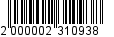 Администрация муниципального образования «Город Майкоп»Республики Адыгея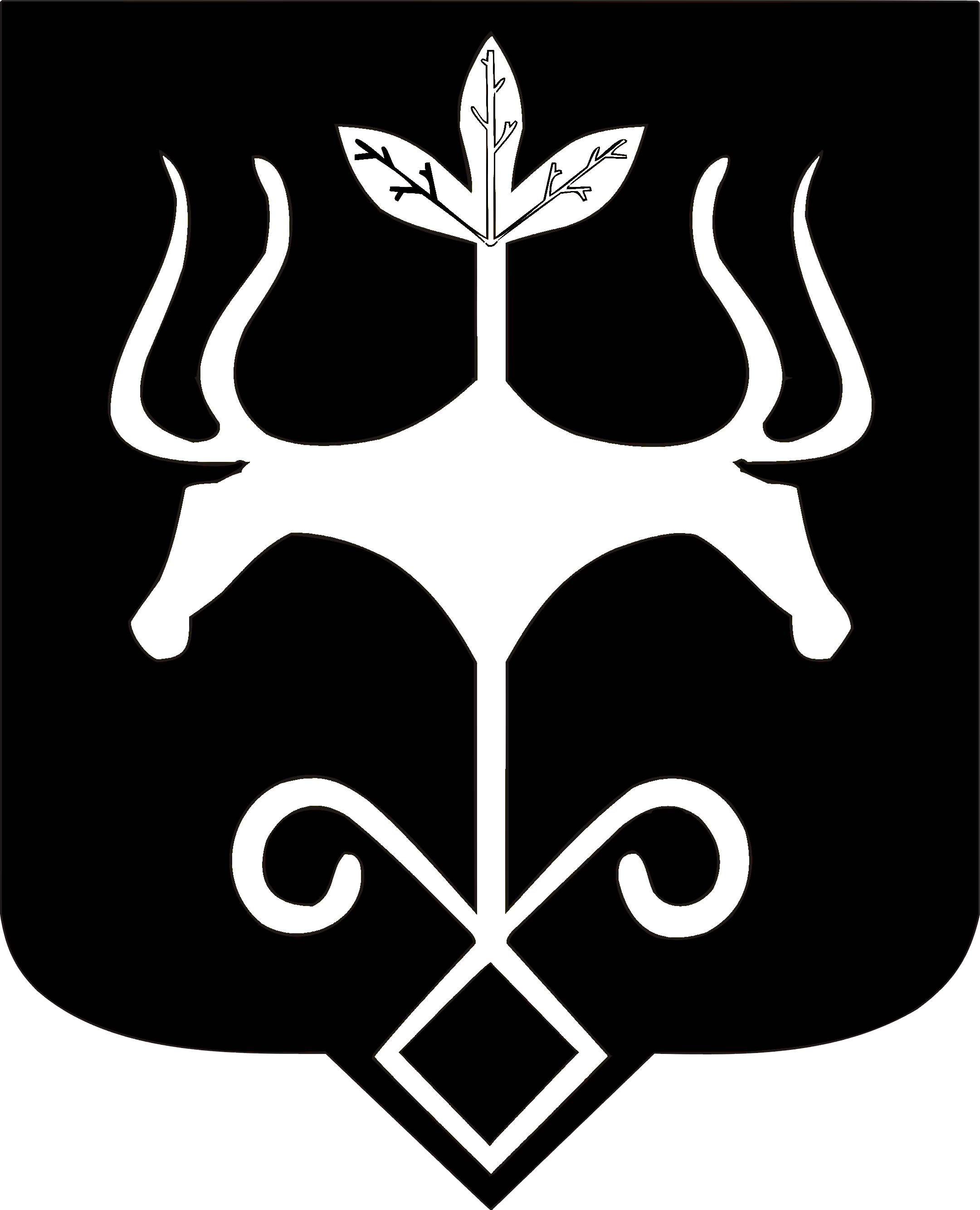 Адыгэ Республикэммуниципальнэ образованиеу«Къалэу Мыекъуапэ» и Администрацие